Департамент образования администрации Города ТомскаМуниципальное автономное дошкольное образовательное учреждение детский сад № ….. г. ТомскаПринято на заседании методического(педагогического) советаПротокол № _______Утверждено:Заведующий _________ ФИОПриказ № _ от «__» ___________2023 г.Парциальная программа по реализации образовательной области «Социально-коммуникативное развитие»«Познавательное развитие»«Речевое развитие»«Художественно-эстетическое развитие»«Физическое развитие»«НАЗВАНИЕ ПРОГРАММЫ»Возраст обучающихся: 5-7 летСрок реализации: 2 учебных годаАвтор (ы) – составитель (и):ФИО, должностьг. Томск, 2023СОДЕРЖАНИЕЦелевой раздел (п. 2.11.1. ФГОС ДО)Пояснительная запискаНАПРИМЕРПарциальная программа по реализации образовательной области «Познавательное развитие» «Lego-конструированию и робототехнике в детском саду «Lego-bot» разработана в соответствии с ФГОС ДО, ФОП ДО и с учетом парциальной программы «LEGO в детском саду» В.А. Марковой и Н.Ю. Житняковой.ОПИСЫВАЕТСЯ ЗНАЧИМОСТЬ ПРЕДЛАГАЕМОГО В ПРОГРАММЕ МАТЕРИАЛА, ТЕХНОЛОГИИ ДЛЯ РАЗВИТИЯ РЕБЕНКА…)НАПРИМЕРПарциальная программа «Lego-конструированию и робототехнике в детском саду «Lego-bot» направлена на формирование и развитие технического творчества у детей дошкольного возраста. Дошкольное детство является благоприятным периодом для формирования естественно – научного мировозрения и инженерно – технического мышления. Legoконструирование и робототехника — это занимательный материал, стимулирующий детскую фантазию, воображение, становление пространственного мышления, аналитического склада ума.Конструктивная деятельность является идеальной формой работы, которая позволяет педагогу сочетать образование, воспитание, игру и развитие детей дошкольного возраста. Конструирование – это вид деятельности, способствующий развитию исследовательской и творческой активности детей, а также умений наблюдать и экспериментировать.Интегрирование различных образовательных областей открывает возможности для реализации ФГОС ДО, овладения детьми новыми навыками и расширения круга интересов.Познавательное развитие: - развитие интересов детей, любознательности и познавательной мотивации; формирование познавательных действий, развитие пространственных представлений; формирование первичных представлений о свойствах и отношениях объектов окружающего мира (форме, цвете, размере, материале, части и целом, движении и покое, причинах и следствиях и др.); развитие умений постановки технической задач, собирать и изучать нужную информацию, находить конкретное решение задачи и осуществлять свой творческий замысел. Социально-коммуникативное развитие: - развитие общения и взаимодействия ребенка со взрослыми и сверстниками; становление самостоятельности, целенаправленности и саморегуляции собственных действий; формирование позитивных установок к различным видам труда и творчестваРечевое развитие: - обогащение активного словаря, в том числе пространственного (понимать пространственные предлоги и понятия, употреблять их в собственной речи); умения слушать и воспринимать устную информацию. Художественно-эстетическое развитие: - развитие предпосылок становления эстетического отношения к окружающему миру; развитие творческих способностей и воображения. Физическое развитие: - развитие пространственной и зрительно-моторной координации, общей и мелкой моторики, двигательной активности.Адресат программы Дети дошкольного возраста 3-5 лет (младшая, средняя группа) в т.ч. с ОВЗ (ТНР, ЗПР, РАС).Дети дошкольного возраста 3-7 лет (младшая, средняя и старшая, подготовительная группа) в т.ч. с ОВЗ (ТНР, ЗПР, РАС). ЗДЕСЬ ВАЖНО ПРОПИСАТЬ ВОСПИТЫВАЮЩИЙ КОМПОНЕНТ ПРОГРАММЫ, Т.Е. НУЖНО СООТНЕСТИ С ЦЕННОСТЯМИ, КОТОРЫЕ ПРОПИСАНЫ У ВАС В ПРОГРАММЕ ВОСПИТАНИЯ (ПРОГРАММЕ ВОСПИТАНИЯ!)«Познавательное развитие» - приобщение детей к ценностям «Родина», «Природа», «Семья», «Человек», «Познание» (ФОП ДО/ФЕДЕРАЛЬНАЯ ПРОГРАММА ВОСПИТАНИЯ, стр.177)Программа разработана в соответствии со следующими нормативно-правовыми документами: Федеральный уровень:Конвенция о правах ребенка (одобрена Генеральной Ассамблеей ООН 20.11.1989) (вступила в силу для СССР 15.09.1990) https://www.consultant.ru/document/cons_doc_LAW_9959/Федеральный закон от 24.09.2022 № 371-ФЗ «О внесении изменений в Федеральный закон «Об образовании в Российской Федерации» и статью 1 Федерального закона «Об обязательных требованиях в Российской Федерации» http://publication.pravo.gov.ru/Document/View/0001202209240008?ysclid=lm5ti7yxkb287622697Федеральный закон 24 июля 1998 г. № 124-ФЗ (актуальная ред. От 14.07.2022) «Об основных гарантиях прав ребенка в Российской Федерации» http://www.consultant.ru/document/cons_doc_LAW_19558/Приказ Министерства образования и науки РФ от 17.10.2013 № 1155 «Об утверждении федерального государственного образовательного стандарта дошкольного образования» (с изменениями и дополнениями от 21.01.2019, 08.11.2022) https://shkolastarotimoshkinskaya-r73.gosweb.gosuslugi.ru/netcat_files/userfiles/DetSad/FGOS_DO_v_deystvuyuschey_redaktsii_s_17.02.2023.pdfПостановление Главного государственного санитарного врача Российской Федерации от 28 сентября 2020 года № 28 Об утверждении санитарных правил СП 2.4.3648-20 «Санитарно-эпидемиологические требования к организациям воспитания и обучения, отдыха и оздоровления детей и молодежи» http://publication.pravo.gov.ru/Document/View/0001202012210122Постановление Главного государственного санитарного врача Российской Федерации от 27 октября 2020 г. № 32 Об утверждении санитарных правил и норм СанПиН 2.3/2.4.3590-20 «Санитарноэпидемиологические требования к организации общественного питания населения» http://publication.pravo.gov.ru/Document/View/0001202011120001Постановление Главного государственного санитарного врача Российской Федерации от 28 января 2021 г. № 2 Об утверждении санитарных правил и норм СанПиН 1.2.3685-21 «Гигиенические нормативы и требования к обеспечению безопасности и (или) безвредности для человека факторов среды обитания» http://publication.pravo.gov.ru/Document/View/0001202102030022Приказ Министерства просвещения Российской Федерации от 31.07.2020 № 373 «Об утверждении Порядка организации и осуществления образовательной деятельности по основным общеобразовательным программам - образовательным программам дошкольного образования» (Зарегистрирован 31.08.2020 № 59599) http://publication.pravo.gov.ru/Document/View/0001202009010021Рекомендации по формированию инфраструктуры дошкольных образовательных организаций и комплектации учебно-методических материалов в целях реализации образовательных программ дошкольного образования https://docs.edu.gov.ru/document/f4f7837770384bfa1faa1827ec8d72d4/?ysclid=lgytopulel90163722Методические рекомендации по реализации ФОП ДО https://docs.edu.gov.ru/document/8a9cc6ca040d8c6dd31a077fd2a6e226/download/5633/Методические рекомендации по планированию и реализации образовательной детальности ДОО в соответствии с ФОП ДО» https://vk.com/doc142094719_664110088?hash=IW8DbwFZx0zCxIh5LkPgksmC45IyIeZq1OXRkwAs45s&dl=3v50KGf11FGic326IFshL0b8jzjLuohJrzVcJ7vGVuLРегионального уровня: ДОБАВИТЬНАПРИМЕР, (РАЗВИТИЕ ПРОСТРАНСТВЕННОГО МЫШЛЕНИЯ)от 23.10.2020 № 844-р «О реализации мероприятий проекта «Развитие пространственного мышления дошкольников как основа формирования естественно-научных, цифровых и инженерных компетенций человека будущего» на территории томской области;от 22.06.2021 № 1011-р «Об утверждении регионального проекта «Развитие пространственного мышления дошкольников как основа формирования естественно-научных, цифровых и инженерных компетенций человека будущего»;от 06.02.2023 157-р «О реализации мероприятий проекта «Развитие пространственного мышления дошкольников как основы формирования естественно-научных, цифровых и инженерных компетенций человека будущего» на территории Томской области в 2023-2024 годах».Муниципального уровня: ДОБАВИТЬНАПРИМЕР, (РАЗВИТИЕ ПРОСТРАНСТВЕННОГО МЫШЛЕНИЯ)от 01.07.2021 № 593-р «Об утверждении городской программы ДО на территории МО «Город Томск» «Развитие пространственного мышления дошкольников как основа формирования естественно-научных, цифровых и инженерных компетенций человека будущего», от 26.01.2022 № 25-р «О реализации мероприятий регионального проекта «Развитие пространственного мышления дошкольников как основа формирования естественно-научных, цифровых и инженерных компетенций человека будущего» на территории МО «Город Томск»,от 05.10.2022 № 937-р «О внесении изменений в распоряжение департамента образования администрации Города Томска от 01.07.2021 № 593-р «Об утверждении городской программы ДО на территории МО «Город Томск» «Развитие пространственного мышления дошкольников как основа формирования естественно-научных, цифровых и инженерных компетенций человека будущего»,от 14.03.2023 № 219р «О реализации мероприятий проекта «Развитие пространственного мышления дошкольников как основа формирования естественно-научных, цифровых и инженерных компетенций человека будущего» на территории МО «Город Томск» в 2023 – 2024 годах и об эффективности управленческих мер в 2022 году» Учрежденческого уровня: ДОБАВИТЬ (ПРИКАЗЫ, ПОЛОЖЕНИЕ, ПРОЕКТЫ)Цели и задачи программыНАПРИМЕРЦель Программы - развитие у детей дошкольного возраста способностей к техническому творчеству, предоставлять им возможность творческой самореализации посредством конструирования. Задачи: (ОБОЗНАЧЕНЫ ЗАДАЧИ КАК ОБРАЗОВАТЕЛЬНЫЕ, ТАК И ВОСПИТАТЕЛЬНЫЕ, в соответствии с ФОП ( в т.ч. Программа воспитания))формировать готовность понимать инструкции, описание технологии, алгоритма деятельности;формировать умения четкого соблюдения технологии деятельности, самостоятельно определять замысел будущей работы;формировать умения составлять инженерную книгу, где фиксируются все этапы и результаты деятельности по созданию моделей, «читают простейшие схемы моделей, макетов;формировать представления о свойствах различных материалов, конструкторов для изготовления моделей конструкций;формировать интерес к логическим играм, желание решать логические задачи, моделировать с учётом избирательности и предпочтения детей;развивать навыки решения практических задач, поиска новых способов решения задач (анализ, сравнение, классификация, обобщение, абстрагирование, кодирование и декодирование);формировать навыки сотрудничества при работе в коллективе, в команде, малой группе; воспитывать ценностное отношение к собственному труду, труду других людей и его результатамРешение совокупных задач воспитания направлено на приобщение детей к ценностям «Познание», «Дружба», «Сотрудничество», «Труд».Принципы и подходы НАПРИМЕРДля занятий сформирована структура деятельности, создающая условия для развития конструкторских способностей воспитанников. Обучаясь по программе, дети проходят путь от простого к сложному, возвращаясь к пройденному материалу на новом, более сложном творческом уровне.Основные принципы программы: (ЗДЕСЬ ОБОЗНАЧЕНЫ НЕ ВСЕ ПРИНЦИПЫ, ТОЛЬКО ТЕ, КОТОРЫЕ ОТНОСЯТСЯ К ПРИМЕРУ. ПРИНЦИПОВ БОЛЬШЕ, СМОТРИТЕ ФГОС, ФОП (в т.ч. ПРОГРАММА ВОСПИТАНИЯ/МЕТОДОЛОГИЧЕСКИЕ АСПЕКТЫ)). Красным цветом конкретизировано откуда взяты принципы, конкретизацию прописывать в Вашей парциальной программе не нужно!!!Принцип индивидуализации образовательной деятельности позволяет эффективно выявить позитивные стороны ребенка, на которые можно опираться в ходе работы (в соответствии с ФГОС и ФОП). Принцип формирования познавательных интересов в форме игры, познавательно – исследовательской, проектной и практической деятельности, в форме творческой активности обеспечивающей развитие ребенка (в соответствии с ФГОС и ФОП).  Принцип возрастной адекватности для реализации программы в соответствующих для детей возрастных группах (в соответствии с ФГОС и ФОП).  Принцип содействия и сотрудничества - решение программных образовательных задач в системной деятельности взрослого и детей, детей друг с другом, самостоятельной деятельности дошкольников (в соответствии с ФГОС и ФОП).  Принцип поддержки детской инициативы – дополнять предметно-пространственную среду, организовывать выставки, совместные проекты, смена деятельности и оборудования (в соответствии с ФГОС и ФОП).  Принцип гуманизма - воспитание взаимоуважения, трудолюбия, ответственности (в соответствии с ФОП (Программа воспитания).Принцип ценностного единства и совместности - содействие, сотворчество, взаимопонимание и взаимное уважение в совместной деятельности (в соответствии с ФОП (Программа воспитания).Принцип совместной деятельности ребенка и взрослого -  совместная деятельность взрослого и ребенка на основе приобщения к ценностям познания, труда, красоты и их освоения (в соответствии с ФОП (Программа воспитания).Подходы к формированию программыСистемно-деятельностный подходформирует конструктивные умения у дошкольников, обеспечивает последовательность образовательного процесса;ориентирован на получение детьми знаний не в готовом виде, а в процессе самостоятельной конструктивной деятельности, что имеет мотивационную обусловленность;предполагает установку на самостоятельность, развитие инициативности, проявление свободы выбора, реализация своих способностей и образовательных потребностей. Интегративный подход осуществляет выбор эффективных средств, форм и методов образовательной деятельности, объединенных по тематическому принципу, позволяет формировать познавательные интересы и познавательные действия в различных областях знаний, развивает социальные навыки, мышление, способствует речевому развитию, развитию творческих способностей, физическому развитию.Ситуативный подход способствует процессу формирования конструктивных умений дошкольников в логике технологий проблемного обучения, проектирование и решение проблемных ситуаций.Личностно-ориентированный подход – создание условий для развития личности. Формирование ярко индивидуальной, раскрепощенной, независимой личности, способной ориентироваться в быстро изменяющимся социуме.Дифференцированный подход. В образовательном процессе предусмотрена возможность объединения детей по особенностям развития, по интересам, по выбору.1.1.3. Значимые для разработки и реализации программы характеристики (ПО ВЫБРАННОМУ НАПРАВЛЕНИЮ) Образовательный процесс в дошкольном учреждении имеет свои специфические особенности по направлению «Познавательное развитие», а именно:МЕСТО РАСПОЛОЖЕНИЕвозрастные и индивидуальные особенности контингента детей (компенсирующего, комбинированного, общеразвивающего)НАПРИМЕР           Дети 5-6 лет (старшая группа)К пяти годам на занятиях дети способны предложить сверстникам план общего дела. При выборе товарищей для совместного дела дети могут оказывать кому-то свое предпочтение. Дети выбирают себе партнеров, продумывают, что и как будут делать, обсуждают план действий. И замысел может дополняться новыми идеями. Хорошо развитие детское сотрудничество помогает взрослому создавать на занятия атмосферу творчества, взаимопонимания и взаимопомощи. В 5 лет дети лучше управляют своими руками и способны выполнять тонкие и сложные движения пальцами.        Конструирование характеризуется умением анализировать условия, в которых протекает деятельность. Могут заменить детали постройки в зависимости от имеющихся деталей. Овладевают обобщенным способом обследования образца. Дети способны выделять основные части предполагаемой модели. Конструктивная деятельность может осуществляться на основе схем (инструкций по сборке), по образцу, по модели, по условиям и по замыслу. Появляется конструирование в ходе совместной деятельности.  Дети четко понимают, что им интересно, и любят творить и конструировать. Так как творческая деятельность важна сама по себе, важно на занятиях давать детям возможность экспериментировать с моделью робота: добавляя, исключая, заменяя те или иные детали, а также предоставлять возможность экспериментировать в ходе программирования роботизированной модели.         Совершенствуется образное мышление, дети могут решать задачи не только в наглядном плане, но и в уме. Развивается способность схематизации и представления о цикличности изменений. Важным в развитии мышления 5-6 летних детей становится способность к обобщению, которое является основой развития словесно-логического мышления, то есть способности рассуждать, анализировать и делать выводы на основе заданных параметров. Пятилетним детям нравиться чувствовать себя большими и умеющими что-то делать. Им интересно решать трудные задачи, особенно соревнуясь с другими детьми. Психика детей старшего дошкольного возраста более устойчива, нежели четырехлетних детей. Через моделирование жизни окружающих людей дети этого возраста реализует стремление к самостоятельности. Игры детей этого возрастного периода становятся более сложными. Они заранее обдумывают сюжет игры, распределяют роли, устанавливают правила. С удовольствием дети обыгрывают модели, в результате чего развивается сообразительность, творческое воображение и волевые качества. Благодаря развитию памяти, речи, мышления, восприятия, а главное воображению, дети 5-6 лет могут выдвигать свои собственные решения и идеи.Планируемые результаты1.2.1.	Планируемые образовательные результаты в дошкольном возрасте (к шести годам) (ПЛАНИРУЕМЫЕ РЕЗУЛЬТАТЫ ПИШУТСЯ ПО ЗАВЕРШЕНИЮ КАЖДОГО ВОЗРАСТА, ЕСЛИ ПЕРВОНАЧАЛЬНО ПРОПИСАНО НА НЕСКОЛЬКО ЛЕТ ОБУЧЕНИЯ)НАПРИМЕР:ребенок использует широкий спектр приёмов для создания и формулирования идей (например, мозговой штурм)ребенок разрабатывает, улучшает, анализирует и оценивает собственные идеи, чтобы усовершенствовать первоначальную мысль и получить максимальный результатребенок демонстрирует в своей работе оригинальность и изобретательностьребенок разрабатывает новые идеи и делится имиребенок открыто и внимательно изучает новые возможности и инструменты1.2.2. Планируемые образовательные результаты на этапе завершения (к концу дошкольного возраста)  НАПРИМЕРребенок выполняет с использованием средств вычислительной техники, коммуникаций и связи работы в области научно-технической деятельности по проектированию, строительству, информационному обслуживанию, организации производства, труда и управления, метрологическому обеспечению;ребенок составляет проекты конструкций;ребенок классифицирует виды коммуникаций и связи, виды вычислительной техники;ребенок использует средства коммуникаций и связи, средства вычислительной техники;ребенок создает технические объекты и макеты по представлению;	ребенок применяет некоторые правила создания прочных конструкций;ребенок проектирует конструкции по заданным теме, условиям, самостоятельному замыслу, схемам, моделям; ребенок любознательный, наблюдательный, испытывающий потребность в самовыражении, в том числе творческом, проявляющий активность, самостоятельность, инициативу в познавательной, игровой, коммуникативной и продуктивных видах деятельности.Педагогическая диагностика достижения планируемых образовательных результатов (3.2.3. ФГОС ДО)НАПРИМЕРПедагогическая диагностика (мониторинг) используется исключительно для решения следующих образовательных задач:индивидуализации образования (в том числе поддержки детской инициативы, построения его образовательной траектории);оптимизации работы с группой детей: педагогическая диагностика помогает разделить детей по определенным группам (например, по интересам, по особенностям восприятия информации, по темпераменту, скорости выполнения заданий и пр.)Основные методы сбора информации о ребёнке:Систематическое наблюдение;Данные вносятся в карты развития пространственного мышления детей дошкольного возраста 2 раза в год (начало учебного года и конец учебного года).(Карта развития в приложении № 1)ИЛИ УКАЗЫВАЕТЕ ПОСОБИЕ, В КОТОРОМ РАЗМЕЩЕНЫ ДИАГНОСТИЧЕСКИЕ КАРТЫ НАПРИМЕРПодведение итоговых результатов освоения программы осуществляется с помощью мониторинга, основными методами которого являются наблюдение, анализ продуктов детской деятельности. Мониторинг осуществляется в конце учебного года – в апреле. Результаты наблюдения фиксируются в картах развития компетенций у детей 5-7 лет (технологических и исследовательских) разработанных на основе:Педагогическая диагностика компетентностей дошкольников. Для работы с детьми 5-7 лет/Под ред. О.В. Дыбиной. – М.: МОЗАИКА-СИНТЕЗ, 2016.Библиотека «Программы воспитания и обучения в детском саду» под общей редакцией М.А. Васильевой, В.В. Гербовой, Т.С. Комаровой;Учебно-методические материалы Maker LEGO® Education для дошкольного образования.Фиксация данных наблюдения позволяет педагогу выявить и проанализировать динамику в развитии ребёнка на определенном возрастном этапе, а также скорректировать образовательную деятельность с учётом индивидуальных особенностей развития ребёнка и его потребностей.Содержательный раздел (2.11.2. ФГОС ДО)Задачи и содержание образования (обучения и воспитания) по образовательной области «Познавательное развитие»Образовательная область «Познавательное развитие» предусматривает (КАКОЙ ИЗ ПУНКТОВ БУДИТЕ УСИЛИВАТЬ? ИНФОРМАЦИЯ ИЗ ФОП ДО согласно ФГОС ДО): развитие любознательности, интереса и мотивации к познавательной деятельности; освоение сенсорных эталонов и перцептивных (обследовательских) действий, развитие поисковых исследовательских умений, мыслительных операций, воображения и способности к творческому преобразованию объектов познания, становление сознания;формирование представлений о количестве, числе, счете, величине, геометрических фигурах, пространстве, времени, математических зависимостях и отношениях этих категорий, овладение логико-математическими способами их познания;формирование представлений о себе и ближайшем социальном окружении, культурно-исторических событиях, традициях и социокультурных ценностях малой родины и Отечества, многообразии стран и народов мира; формирование целостной картины мира, представлений об объектах окружающего мира, их свойствах и отношениях; формирование основ экологической культуры, знаний об особенностях и многообразии природы Родного края и различных природных зон, о взаимосвязях внутри природных сообществ и роли человека в природе, правилах поведения в природной среде, воспитание гуманного отношения к природе;формирование представлений о цифровых средствах познания окружающего мира, способах их безопасного использования.НАПРИМЕР:НАПРИМЕРСодержание парциальной программы «НАЗВАНИЕ» реализуется в ходе освоения детьми дошкольного возраста всех образовательных областей, обозначенных во ФГОС ДО, одной из задач которого является объединение воспитания и обучения в целостный образовательный процесс на основе духовно-нравственных и социокультурных ценностей, принятых в обществе правил и норм поведения в интересах человека, семьи, общества:Социально – коммуникативное развитиеЦенность сотрудничество. Дети учатся действовать сообща, подчиняться правилам, нести ответственность за свои поступки, действовать в интересах группы.Ценность культуры поведения - формирование культуры общения поведения во время совместной работы при конструировании. Культура общения детей, выражающаяся в общительности, этикете вежливости, сдержанности и умении вести себя при выполнении общего дела. Культура речи: называть взрослых на «вы» и по имени и отчеству; не перебивать говорящих и выслушивать других; говорить четко, разборчиво, владеть голосом. Воспитывать культуру деятельности, что подразумевает умение обращаться с конструктором; умение подготовиться 
к предстоящей деятельности, четко и последовательно выполнять и заканчивать ее.Совместные постройки, объединённые одной идеей. Обсуждение знакомых событий, случаев, ситуаций, беседы, обсуждение поступков, сочинение историй и сказок, представление готовых проектов другим детям. Совместное планирование бедующей постройки, распределение обязанностей между собой, работа в парах и коллективно. Обыгрывание готовых проектов и построек. Содействовать навыкам коллективной работы, умение совместно планировать и решать поставленные задачи. Способствовать совместному общению, устраивать совместные обыгрывания построек, уважать свой и чужой труд. Развивать волевые качества личности и навыки партнерского взаимодействия.Познавательное развитие Ценность знания – работая с конструктором у детей развивается любознательность, формируется опыт познавательной инициативы, а также формируется ценностное отношение к взрослому как источнику знаний.Ценность труда - формирование трудового усилия (привычки к умственному труду для постройки изделия из конструктора). Предоставление детям самостоятельности в выполнении работы с конструктором, чтобы они почувствовали ответственность за свои действия.Работая с конструктором, дошкольники в форме познавательной игры узнают много важного и развивают необходимые в дальнейшей жизни навыки и умения.Игры исследования стимулируют интерес и любознательность, развивают способность к решению проблемных ситуаций, умение исследовать проблему, анализировать имеющиеся ресурсы, выдвигать идею, планировать решение и реализовывать их. Расширять технические и математические словари ребенка. В ходе образовательной деятельности ребенок становится строителем, архитектором, творцом. Знакомиться с различными профессиями и назначением конструкций.Конструктивная деятельность занимает значительное место в дошкольном воспитании и является сложным познавательным процессом, в результате которого происходит интеллектуальное развитие детей: ребенок овладевает практическими знаниями, учится выделять существенные признаки, устанавливать отношения и связь между деталями и предметами. Объединение игры и исследовательской деятельности представляют ребенку возможность экспериментировать и создать свой собственный мир, где нет границ.Речевое развитие Образовательная деятельность способствует развитию речевой активности у дошкольников.Дети знакомятся с техническим словарем используя зрительный и тактильный анализаторы. Дети не только дают описательный рассказ о своей модели и ее назначении, но и отвечают и задают вопросы друг другу во время конструктивной деятельности.Конструируя, дети интересуются, что делают другие, делятся способами крепления деталей и получают ответы. Постройки используются в обыгрывании сюжетно – ролевых игр. Педагог может предложить детям придумать сказку или сочинить историю. Проектная деятельность предполагает совместную работу, где дети договариваться, планируют и распределяют обязанности между собой, представляют свои проекты другим детям и на конкурсах.Художественно-эстетическое развитие При помощи деталей конструктора дошкольники знакомятся не только с формой, величиной, но и цветовосприятием, применяя чередование цветов в собственных постройках, создавая узоры. Творческое конструирование – создание замысла из деталей конструктора. Реализация самостоятельной, творческой деятельности детей. Становление эстетического отношения к окружающему миру (ценность красоты). Формирование элементарных представлений о видах архитектурного искусства. Формирование способности видеть целое раньше частей.Физическое развитиеКонструирование способствует развитию координации движений, ориентировки в пространстве, способствует развитию мелкой моторики обеих рук и тонких движений пальцев. Вариативные формы, способы, методы и средства реализации Программы Вариативные формы, способы и средства реализации Программы представлены в таблице:Особенности образовательной деятельности разных видов деятельности и культурных практикВиды деятельности (ФГОС ДО): - игровая деятельность (сюжетно-ролевая, театрализованная, режиссерская, строительно-конструктивная, дидактическая, подвижная и другое); общение со взрослым (ситуативно-деловое, внеситуативно-познавательное, внеситуативно-личностное) и сверстниками (ситуативно-деловое, внеситуативно-деловое); речевая (слушание речи взрослого и сверстников, активная диалогическая и монологическая речь); познавательно-исследовательская деятельность и экспериментирование; изобразительная деятельность (рисование, лепка, аппликация) и конструирование из разных материалов по образцу, условию и замыслу ребенка; двигательная (основные виды движений, общеразвивающие и спортивные упражнения, подвижные и элементы спортивных игр и другое); элементарная трудовая деятельность (самообслуживание, хозяйственно-бытовой труд, труд в природе, ручной труд); музыкальная (слушание и понимание музыкальных произведений, пение, музыкально-ритмические движения, игра на детских музыкальных инструментах). НАПРИМЕР:Парциальная программа «НАЗВАНИЕ» - ориентирована на развитие интеллектуальных способностей и пространственного мышления дошкольников в процессе познавательной деятельности. Состоит из двух образовательных модулей.Виды деятельности, направленные на формирование цифровых и инженерных компетенций детей:модельно-конструктивная деятельность («конструирование»);игровая деятельность: сюжетно – ролевые игры, обыгрывание собственных построек, игры фантазирования, импровизационные игры, сюжетные игры;познавательно-исследовательская и экспериментирование, моделирование: замещение, составление моделей. По характеру моделей: предметное, знакомое, мысленное. Рассматривание объектов, обследование. Творческие проекты. Виртуальные путешествия. Рассматривание схем, фотографий, картинок;коммуникативная деятельность: общение и взаимодействие со взрослыми и сверстниками. Образовательные ситуации, решение проблемных ситуаций, беседы, обсуждения. Сочинение и рассказ историй и сказок. Планирование и распределение обязанностей в проектной деятельности.Культурные практики в ДООВ качестве средств реализации цели воспитания могут выступать следующие основные виды деятельности и культурные практики:предметно-целевая (виды деятельности, организуемые взрослым, в которых он открывает ребенку смысл и ценность человеческой деятельности, способы ее реализации совместно с родителями, воспитателями, сверстниками);культурные практики (активная, самостоятельная апробация каждым ребенком инструментального и ценностного содержаний, полученных от взрослого, и способов 
их реализации в различных видах деятельности через личный опыт);свободная инициативная деятельность ребенка (его спонтанная самостоятельная активность, в рамках которой он реализует свои базовые устремления: любознательность, общительность, опыт деятельности на основе усвоенных ценностей).НАПРИМЕР:При организации разных видов виды деятельности, педагог учитывает опыт детей, субъектные проявления (самостоятельность, творчество при выборе содержания деятельности и способов его реализации, стремление к сотрудничеству с детьми, инициативность и желание заниматься определенным видом деятельности.Способы и направления поддержки детской инициативыНАПРИМЕР Совместная деятельность - взрослого и детей подразумевает особую систему их взаимоотношений и взаимодействия. Ее сущностные признаки: наличие партнерской (равноправной) позиции взрослого и партнерской формы организации (сотрудничество взрослого и детей, возможность свободного размещения, перемещения и общения детей).Содержание Программы реализуется в различных видах совместной деятельности: игровой, коммуникативной, двигательной, познавательно-исследовательской, продуктивной, на основе моделирования образовательных ситуаций LEGO конструирования, которые дети решаются в сотрудничестве со взрослым. Для поддержки детской инициативы используется:адекватная оценка результата деятельности ребенка с одновременным признанием его усилий и указанием возможных путей и способов совершенствования продукта деятельности;спокойная реакция на неуспех ребенка и предложение нескольких вариантов исправления работы: повторное исполнение спустя некоторое время, доделывание, совершенствование деталей. Рассказ о своих трудностях, которые испытывали при обучении новым техникам;обращение к детям с просьбой продемонстрировать свои достижения и научить добиваться таких же результатов сверстников;поддержание чувства гордости за свой успех и удовлетворение своими результатамиДля детей включаются такие занятия как работа в «мастерской» (в которую на время превращается групповое помещение) — в пространстве, организованном особым образом, в котором целенаправленно созидаются вещи, красивые, интересные и нужные для детской жизни. Добровольное включение детей в деятельность со взрослым (по принципу: «Я тоже хочу делать это») предполагает, помимо подбора интересных содержаний, ряд существенных условий: 1) организацию общего рабочего пространства;2) возможность выбора цели из нескольких — по силам и интересам; 3) открытый временной конец занятия, позволяющий каждому действовать в индивидуальном темпе.Особенности взаимодействия педагогического коллектива с семьями воспитанниковНАПРИМЕРДля построения социальной ситуации развития ребенка работа с родителями (законными представителями) детей строится на принципах ценностного единства и сотрудничества.Единство ценностей и готовность к сотрудничеству всех участников образовательных отношений составляет основу уклада группы, в котором строится воспитательная работа.              Важным критерием успешного развития детей является коммуникация образовательной организации с семьей. Программа предполагает систему взаимодействия посредством вовлечения родных и близких ребёнка в процесс его систематизированного воспитания и обучения по следующим критериям. Применение потенциала семьи в соответствии с профильной ориентацией её членов. Инициирование проектов, в которых будут задействованы все или отдельные члены семьи.  Установление личных контактов между сотрудниками образовательных организаций и близкими ребёнка в процессе реализации образовательной программы. Организация участия родителей в конкурсах, выставках.Формы работы с родителями: Круглый стол «Дошкольник и технические устройства».Мастер-класс "Конструируем вместе" – форма передачи опыта и познания нового посредством активной деятельности участников, решающих поставленную перед ними задачу.«Конструкторское бюро» - обмен опытом семейного конструирования. Творческие проекты: «LEGO-конструирование», как средство развития навыков конструкторской, исследовательской и творческой деятельности детей», «Юные конструкторы».Памятка для родителей о том, как с ребенком организовать работу с конструктором. Информационные стенды: устная и письменная информация, оформление информационных стендов: «Ребёнок и конструктор», «Роль родителей в приобщении ребенка к конструктивно-модельной деятельности», «Конструируем вместе», «Копилка полезных советов». Открытый просмотр образовательной и других видов деятельности. Такое сотрудничество взаимовыгодно, так как родители знакомятся с новыми приемами обучения и взаимодействия с детьми, а также оставляют свои отзывы и пожелания педагогам, что, в свою очередь, является важным стимулом для повышения качества и эффективности образовательного процесса. Выставки детских работ. Выставки детских работ являются конечным результатом деятельности и реализацией проектов. Здесь необходимо описать те виды и формы деятельности (круглый стол, мастер-класс, конструкторское бюро, выставки, творческие проекты, акции и т.д.), которые используются для реализации парциальной программы в построении сотрудничества педагогов и родителей (законных представителей) в процессе воспитательной работы.Организационный раздел (2.11.3. ФГОС ДО)Психолого-педагогические условия, обеспечивающие развитие ребёнкаПрограмма предполагает создание следующих психолого-педагогических условий (УСЛОВИЯ из ФГОС, ВЫ ПРОПИСЫВАЕТЕ, КОТОРЫЕ ВАМ ПОДХОДЯТ К ПРОГРАММЕ):уважение взрослых к человеческому достоинству детей, формирование и поддержка их положительной самооценки, уверенности в собственных возможностях и способностях;использование в образовательной деятельности форм и методов работы с детьми, соответствующих их возрастным и индивидуальным особенностям (недопустимость как искусственного ускорения, так и искусственного замедления развития детей);построение образовательной деятельности на основе взаимодействия взрослых с детьми, ориентированного на интересы и возможности каждого ребенка и учитывающего социальную ситуацию его развития;поддержка взрослыми положительного, доброжелательного отношения детей друг к другу и взаимодействия детей друг с другом в разных видах деятельности;поддержка инициативы и самостоятельности детей в специфических для них видах деятельности;возможность выбора детьми материалов, видов активности, участников совместной деятельности и общения;защита детей от всех форм физического и психического насилия;поддержка родителей (законных представителей) в воспитании детей, охране и укреплении их здоровья, вовлечение семей непосредственно в образовательную деятельность.Программа предполагает создание следующих психолого-педагогических условий (УСЛОВИЯ из ФОП, ВЫ ПРОПИСЫВАЕТЕ, КОТОРЫЕ ВАМ ПОДХОДЯТ К ПРОГРАММЕ):признание детства как уникального периода в становлении человека, понимание неповторимости личности каждого ребенка, принятие воспитанника таким, какой он есть, со всеми его индивидуальными проявлениями; проявление уважения к развивающейся личности, как высшей ценности, поддержка уверенности в собственных возможностях и способностях у каждого воспитанника;  обеспечение преемственности содержания и форм организации образовательного процесса в дошкольной образовательной организации, в том числе дошкольного и начального уровней образования (опора на опыт, накопленный на предыдущих этапах развития, плавное изменение форм и методов образовательной работы, ориентация на стратегический приоритет непрерывного образования - формирование умения учиться);учет специфики возрастного и индивидуального психофизического развития обучающихся (использование форм и методов, соответствующих возрастным особенностям детей; видов деятельности, специфических для каждого возрастного периода, социальной ситуации развития);создание развивающей и эмоционально комфортной для ребенка образовательной среды, способствующей эмоционально-ценностному, социально-личностному, познавательному, эстетическому развитию ребенка и сохранению его индивидуальности, в которой ребенок реализует право на свободу выбора деятельности, партнера, средств и пр.;построение образовательной деятельности на основе взаимодействия взрослых с детьми, ориентированного на интересы и возможности каждого ребенка и учитывающего социальную ситуацию его развития;индивидуализация образования (в том числе поддержка ребенка, построение его образовательной траектории) и оптимизация работы с группой детей, основанные на результатах педагогической диагностики (мониторинга);оказание ранней коррекционной помощи детям с ограниченными возможностями здоровья на основе специальных психолого-педагогических подходов, методов, способов общения и условий, способствующих получению дошкольного образования, социальному развитию этих детей, в том числе посредством организации инклюзивного образования;совершенствование образовательной работы на основе результатов выявления запросов родительского и профессионального сообщества;психологическая, педагогическая и методическая помощь и поддержка родителей (законных представителей) в вопросах обучения, воспитания и развитии детей, охраны и укрепления их здоровья;вовлечение родителей (законных представителей) в процесс реализации образовательной программы и построение отношений сотрудничества в соответствии с образовательными потребностями и возможностями семьи обучающихся;    формирование и развитие психолого-педагогической компетентности участников образовательного процесса;непрерывное психолого-педагогическое сопровождение участников образовательных отношений в процессе реализации Федеральной программы в Организации, обеспечение вариативности его содержания, направлений и форм, согласно запросам, родительского и профессионального сообществ;взаимодействие с различными социальными институтами (сферы образования, культуры, физкультуры и спорта, другими социально-воспитательными субъектами открытой образовательной системы), использование форм и методов взаимодействия, востребованных современной педагогической практикой и семьей, участие всех сторон взаимодействия в совместной социально-значимой деятельности;использование широких возможностей социальной среды, социума как дополнительного средства развития личности, совершенствования процесса ее социализации; предоставление информации о Федеральной программе семье, заинтересованным лицам, вовлеченным в образовательную деятельность, а также широкой общественности;обеспечение возможностей для обсуждения Федеральной программы, поиска, использования материалов, обеспечивающих ее реализацию, в том числе в информационной среде.Особенности организация развивающей предметно-пространственной средыНАПРИМЕРРазвивающая предметно-пространственная среда в группе оказывает прямое и косвенное влияние на развитие детей в групповом пространстве, состояние их физического и психического здоровья, успешность их дальнейшего образования, а также на деятельность всех участников образовательного процесса.Предметно развивающая среда содержательно-насыщена, вариативна, доступна, безопасна, яркая, привлекательная, представляющая свободу выбора воспитанникам.Предметно-пространственная среда группы стимулирует самостоятельную деятельность детей, создает оптимальные условия для активизации хода саморазвития. Основными характеристиками воспитывающей предметно-пространственной среды являются ее насыщенность и структурированность.По каждому компоненту ВЫ можете более ПОДРОБНО описать как именно в Вашей группе происходит. Например, ДОСТУПНОСТЬ: описание, где располагается конструктор, возможность перемещения по групповому пространству (центры активности).ОБЯЗАТЕЛЬНО УЧИТЫВАЙТЕ, ЧТО ПРОПИСАНО ВО ФГОС, ФОП (В Т.Ч. ПРОГРАММЕ ВОСПИТАНИЯ)Материально-техническое	обеспечение Программы, обеспеченность методическими материалами и средствами обучения и воспитания (СМОТРИТЕ МЕТОДИЧЕСКИЕ РЕКОМЕНДАЦИИ К ИНФРАСТРУКТУРЕ)Средства обучения – предметы, позволяющие улучшить качество образовательного процесса, повысить его результативность. К ним относятся дидактические пособия, технические средства и т.д.Расходные материалы – это раздаточные материалы, которые выдаются детям для преобразования, творчества, изменения и пр.Инвентарь – предметы и оборудование, прежде всего, для трудовой деятельности.Перечень игрового материала.ПРОПИСЫВАЕТЕ ВСЕ, ЧТО БУДЕТ ИСПОЛЬЗОВАТЬСЯ В РАМКАХ ДАННОЙ ПАРЦИАЛЬНОЙ ПРОГРАММЫНАПРИМЕР:Перечень литературных, музыкальных, художественных, анимационных произведений Перечень методической литературыКонспекты образовательной деятельности, картотекиУчебно-методический комплектИспользуемая литератураКадровые условия реализации программыФИО, категория, КПК, образованиеРаспорядок и режим образовательной деятельностиНАПРИМЕР:Режим и распорядок дня устанавливаются с учетом требований СанПиН 1.2.3685-21, условий реализации программы ДОО и потребностей участников образовательных отношений.Уклад учитывает специфику и конкретные формы организации распорядка дневного, недельного, месячного, годового циклов жизни группы.Уклад способствует формированию ценностей воспитания, которые разделяются воспитанниками, родителями и воспитателями (педагогами).День в ДОО делится на три блока:утренний образовательный блок включает в себя:самостоятельную деятельность ребенка и его совместную деятельность с воспитателем (ОПИСАТЬ);развивающий блок представляет собой:организованную образовательную деятельность (организованное обучение в форме игровой деятельности) (ОПИСАТЬ);наблюдения, опыты, эксперименты на прогулке (ОПИСАТЬ);вечерний блок включает в себя:совместную деятельность воспитателя с ребенком (ОПИСАТЬ);свободную самостоятельную деятельность воспитанников (ОПИСАТЬ). Планирование образовательной деятельностиПланирование образовательной деятельности учитывая календарный план воспитательной работы (особенности событий, праздников, мероприятий)Планирование образовательной деятельности для каждой возрастной группы (месяц, форма проведения, содержание, задачи, материал). НАПРИМЕР:Краткая презентация парциальной программы (дополнительный раздел) (согласно п. 2.13 ФГОС ДО)Краткая презентация программы должна быть ориентирована на родителей (законных представителей) детей и доступна для ознакомления. В краткой презентации программы должны быть указаны: возрастные и иные категории детей, на которых ориентирована парциальная программа по направлениям, в том числе категории детей с ограниченными возможностями здоровья, если программа предусматривает особенности ее реализации для этой категории детей; используемые технологии, методы, ссылка на ФОП ДО; характеристика взаимодействия педагогического коллектива с семьями детей.
Приложение № 1Карта развития для детей 4-5 лет НАПРИМЕРЦелевой раздел  Пояснительная запискаЦель и задачиПринципы и подходыЗначимые для разработки и реализации программы характеристикиПланируемые результаты Планируемые образовательные результаты ВОЗРАСТПланируемые образовательные результаты ВОЗРАСТПедагогическая диагностика достижения планируемых результатовСодержательный раздел Задачи и содержание образования (обучения и воспитания по образовательным областям)Вариативные формы, способы, методы и средства реализации программыОсобенности образовательной деятельности разных видов и культурных практикСпособы и направления поддержки детской инициативыОсобенности взаимодействия педагогического коллектива с семьями обучающихсяОрганизационный раздел программы Психолого-педагогические условия реализации программыОсобенности организации развивающей предметно-пространственной средыМатериально-техническое обеспечение программы, обеспеченность методическими материалами и средствами обучения и воспитания Перечень литературных, музыкальных, художественных, анимационных произведений для реализации программыПеречень дидактических пособийКадровые условия реализации программыРаспорядок и режим образовательной деятельностиКалендарный план работыДополнительный раздел (краткая презентация парциальной программы)ЗадачиСодержание образовательной деятельности5-6 лет5-6 летформировать интерес к логическим играм, желание решать логические задачи;продолжать формировать умения представлять предметы разных форм и размеров, распределять их в пространстве, мысленно ориентироваться в расположении объектов;развивать умение детей сравнивать, анализировать, классифицировать, обобщать, абстрагировать, кодировать и декодировать информацию;развивать умение обозначать пространственные отношения с помощью слов: слева, справа, направо, налево, над, за, под, перед, посередине, между, внутри, снаружи;формировать умение раскладывать геометрические фигуры в определенном порядке, классифицируя их и группируя;формировать умение создавать симметрию, узнавать простые геометрические фигуры;заложить основы представления о вероятности, попробовать эксперименты с предположениями; формировать умение узнавать тела, составлять и угадывать описательные загадки о предметах и явлениях живой и неживой природыПространство и форма	педагог развивает умения ориентировки в пространстве - восприятие (зрительно-моторная координация, различение фигур и фона, постоянство форм, положение в пространстве/пространственные отношения); развивает умения определять (где я окажусь, если сделаю 3 шага вперед) – пространственные понятия; формирует умения выделять свойства предмета в соответствии с символикой отрицания цвета, размера, формы, толщины;развивает умения подбирать фигуры по инструкции, пользуясь символикой отрицанияСтруктуры, закономерности, узоры	развивает умения группировать 	и упорядочивать (выкладывать или рисовать узор из любого материала), умение видеть правило в узоре (цепочке);формирует умения умение расшифровывать информацию о наличии или отсутствии определенных свойств у предметов по их знаково-символическим обозначениям в расположении предмета «внутри» и «вне» кругаВеличины и измеренияразвивает умения идентификации: Деньги (идентификация не с количеством купюр: 1 монета – 2 рубля); развивает умения (использование часов - во сколько встают, обед и т.д.; дней недели, месяцев – изменения в природе) Данные, частота, вероятность	развивает умения упорядочивания и классификации данных (распределение объектов по группам: сколько девочек, сколько мальчиков); формирует первые представления о вероятности «достоверное – невозможное – вероятное» важно обсуждать с детьми, какие события наступят точно, какие невозможны, а какие возможныМножества, числа, операции	развивает счетные умения, ряд числительных, гибкий в обоих направлениях;сравнение и структурирование чисел, установление связи между ними (например, игра с кубиком: тот, у кого на кубике выпадает наименьшее число, получает фишку), разложение и объединение чисел (работа с коробочкой: состав числа)ФормыМетоды и приемыСредствадидактические игры логико-математического содержания;развивающие игры;игры с правилами;упражнения на ориентировку в пространстве, во времени;конструирование;опыты с постройками;обыгрывание постройки;моделирование ситуации;элементарная проектная деятельность;экспериментирование инженерно-технической направленности;участие в выставках викторинах соревнованиях;досуговая деятельность−	наглядный - рассматривание готовых построек, способов крепления деталей, схем;−	информационный - знакомство с формой, назначение деталей, получение знаний о предназначении построек, о применении в играх. Определение пространственных соотношений;−	репродуктивный - воспроизведение знаний и способов деятельности (собирание модели по образцу (карточке – схеме), беседы, презентации), совместная деятельность педагога и ребенка;−	практический - использование и применение полученных знаний на практике, подборка деталей по размеру, цвету, величине. Создание конструкций;−	словесный - описание и объяснение действий, сопровождение и демонстрация модели (как со стороны педагога, так и со стороны детей);−	игровой - использование сюжета игр для организации детской деятельности, персонажей для обыгрывания сюжета;−	поисковый Решение проблемных задач в команде, самостоятельно и с педагогомМате:плюс. «Математика в детском саду» — математический комплекс нового поколения для развития математического мышления детей от 4 до 7 лет;Учебно-игровые пособия: -«Логические блоки Дьенеша»;«Цветные палочки Кюизенера»Развивающие игры Б.П. Никитина;Образовательные наборы конструкторов LEGO  45028 «Мой большой мир», «Планета STEAM»Образовательная деятельностьКультурные практикиКультурные практикиОбразовательная деятельностьСовместная деятельность педагога с детьми в режимных моментахСамостоятельная детская деятельность«Легоконструирование»- занятие построено по методике естественного усвоения   материала. Это «Методика 4С от компании LEGO Education»Соединение с реальным миром На этапе соединения задания с реальным миром короткие рассказы и беседы должны пробудить в детях любознательность и подключить уже имеющиеся у них знания, готовя почву для получения новых впечатлений и знаний.Создание модели На этом этапе детям предстоит собственноручно заняться конструированием. По мере создания моделей, изображающих людей, места, предметы и идеи, детский мозг упорядочивает и запоминает новую информацию об этих конструкциях.Совместное обсуждение На этапе совместного размышления и обсуждения у детей есть возможность обдумать сделанное и поделиться друг с другом открытиями, совершёнными на этапе создания моделей. Совершенствование Новые задания на этом этапе строятся на понятиях, усвоенных детьми на прежних этапах занятия. Такие дополнительные упражнения позволяют детям применить вновь приобретённые знания.«Математическое развитие» Включение дидактических игр, пособий в занятия: Мате:плюс. - математический комплекс нового поколения для развития математического мышления детей от 4 до 7 лет; «Логические блоки Дьенеша»; «Цветные палочки Кюизенера»; Развивающие игры Б.П. Никитина• Образовательные игровые и обучающие ситуации • Игровое моделирование и экспериментирование • Проблемно-игровые ситуации • Дидактические и развивающие игрылогические упражнения • Исследовательская и проектная деятельности• Дидактические и развивающие игры • Опыты и экспериментирование • Исследовательская деятельность • Конструирование • Опыты и экспериментирование • Проектная деятельность • Художественно-творческая деятельностьРезультатРезультатРезультатПотребность делать что-то важное, осуществление выбораОпыт проявления инициативы и самостоятельностиСпособность к самостоятельному решению задачОпыт общения и взаимодействияОпыт успешной творческой деятельностиОпыт организации своей деятельностиНазвание пособияОписание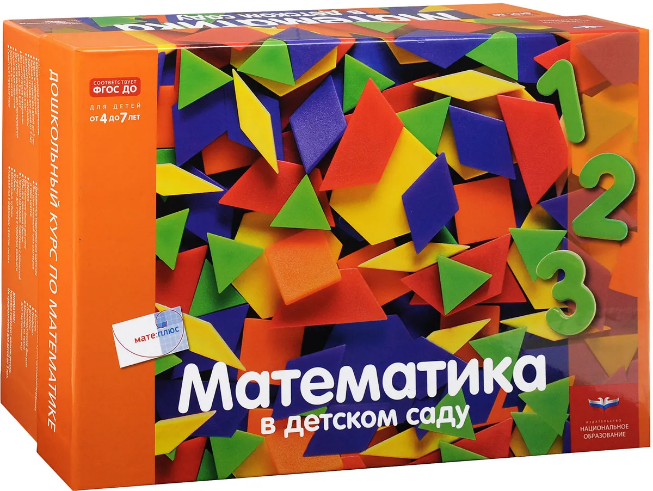 "Мате:плюc. Математика в детском саду" - это полный комплекс материалов для организации работы по развитию математических способностей у дошкольников: рабочие и диагностические тетради, игровые материалы и картотека игр для детей, а также методические материалы для взрослых, в том числе таблицы для ведения наблюдений, описание средств и методов педагогической поддержки ребенка.
В комплект входит:
- методические рекомендации;
- таблицы наблюдений;
- рабочая тетрадь для детей до 5 лет;
- рабочая тетрадь для детей от 5 лет;
- диагностические материалы для детей от 4 до 5 лет;
- диагностические материалы для детей от 5 до 6 лет;
- CD с материалами для копирования;
- карточки для педагогов;
- карточки для детей;
- сюжетные игровые поля;
- игровые поля;
- игровые карточки;
- деревянные подставки для карточек;
- фигурки медведей трех размеров и трех цветов;
- зеркало;
- двусторонние фишки для счета;
- тубы для хранения фишек;
- счетный материал: подставка с разметкой и кубики для счета в пределах двадцати;
- кубики;
- мозаичные кубики;
- коробочка с шариками "Состав числа";
- игральный кубик-шестигранник;
- игральный кубик-двенадцатигранник;
- волчок;
- трафарет;
- штампы;
- геометрические фигуры;
- мешочек из ткани для тактильных игрМесяцФормы проведения/содержаниеЗадачиМатериалСентябрьИгровое задание «Посчитай и назови» Воспитатель предлагает детям сосчитать предметы и подобрать, и назвать карточку из набора «Числа», затем, наоборот, сам называет числительное, а дети должны найти соответствующую карточку. Игровое задание «Сложи узор». Воспитатель предлагает ребенку определить и назвать геометрические фигуры и составить из них узор (по образцу). Игровое задание «Выложи по образцу» Воспитатель предлагает 	детям выложить медведей на свои карточки точно 	по образцу, затем описать расположение медведей.  Игровое задание «Выложи по образцу» Воспитатель предлагает 	детям выложить медведей на свои карточки точно 	по образцу, затем описать расположение медведей. Игровое задание «Выложи мозаику по образцу» Воспитатель предлагает детям выложить узор из красно-желтых мозаичных кубиков по образцу, предложенному на карточке«Мозаика»Д/И «Расставь фигуры в нужные ячейки». «Кто быстрее соберёт».  (Набор блоков Дьенеша)Закреплять умение считать в пределах пяти; формировать умение соотносить числительное и числоРазвивать умение распознавать и называть геометрические фигурыФормировать умение ориентироваться в пространстве, правильно воспринимать и воспроизводить пространственные отношенияФормировать умение ориентироваться в пространстве, правильно воспринимать и воспроизводить пространственные отношенияЗакреплять 	умение ориентироваться в пространстве, правильно воспринимать и воспроизводить пространственные отношенияМате:плюс,Логические блоки Развивающие игры Б.П. Никитина№ФамилияРаспознаетРаспознаетРаспознаетРаспознаетРаспознаетРаспознаетОпределяетЗнает	свойстваПонимаетконструированиеконструированиеконструированиеимягеометрические фигурыгеометрические фигурыгеометрические фигурыгеометрические фигурыгеометрические фигурыгеометрические фигурыпространственногеометрическихзначениеребенкае	положение предметов (сверху-снизу, впереди-сзади, справа-слева)фигур (количество углов, равенство сторон)целого и частейребенкае	положение предметов (сверху-снизу, впереди-сзади, справа-слева)фигур (количество углов, равенство сторон)целого и частейСобирает	из конструктора объекты различной сложности	по образцуСобирает из конструкто раразличныеКонструирует объекты	из различных материалов		сэлементамиребенкакругквадраттреугольникпрямоугольникромбовале	положение предметов (сверху-снизу, впереди-сзади, справа-слева)фигур (количество углов, равенство сторон)целого и частейСобирает	из конструктора объекты различной сложности	по образцуСобирает из конструкто раразличныеКонструирует объекты	из различных материалов		сэлементамикругквадраттреугольникпрямоугольникромбовалСобирает	из конструктора объекты различной сложности	по образцуобъекты	сизобретательствкругквадраттреугольникпрямоугольникромбовалСобирает	из конструктора объекты различной сложности	по образцуиспользоваакругквадраттреугольникпрямоугольникромбовалСобирает	из конструктора объекты различной сложности	по образцуниемкругквадраттреугольникпрямоугольникромбовалСобирает	из конструктора объекты различной сложности	по образцусхемы